Der Weg des Assassinen – Buch 4 Qumran, Rezept wie im Buch:Fladen zum Eintopf für 4 PersonenArbeitszeit: ca. 25-30 Min. / Koch-/Backzeit: ca. 25-30 Min.                Schwierigkeitsgrad leicht - mittel1 Lauwarmes Wasser zum Mehl geben. Salz, Chili, Kräuter dazugeben.2 Vermengen und dann 8 kleine Kugeln formen.3Die Kugeln auf einen Teller legen und unter einem feuchten Handtuch ca. 30 Min. ruhen lassen4 Danach ca. 3-4 mm flach mit einem Well-Holz ausrollen.5Dann in einer Pfanne (ohne Öl) ca. 1min. je Seite backen. Pfanne sollte auf Stufe 6-7 kurz vorgeheizt sein.6Die Fladen dann füllen (ohne Füllung schmecken Sie sehr nach Teig und Mehl). Füllung, zum Beispiel Kräuterquark. Also Fladen mit Kräuterquark bestreichen und einrollen. Ein Klecks Quark oben auf den Fladen für die Optik noch etwas Schnittlauch dazu und fertig. Sollten die Fladen zu groß sein, dann halbieren. Weitere Füllungen sind zum Beispiel: Tomate kleingeschnitten und gewürzt, Gurke klein geschnitten und abgewürzt, der Fantasie sind hier keine Grenzen gesetzt. 7Die Fladen auf einen Teller legen servieren. Mjahhmmm.Guten Appetit!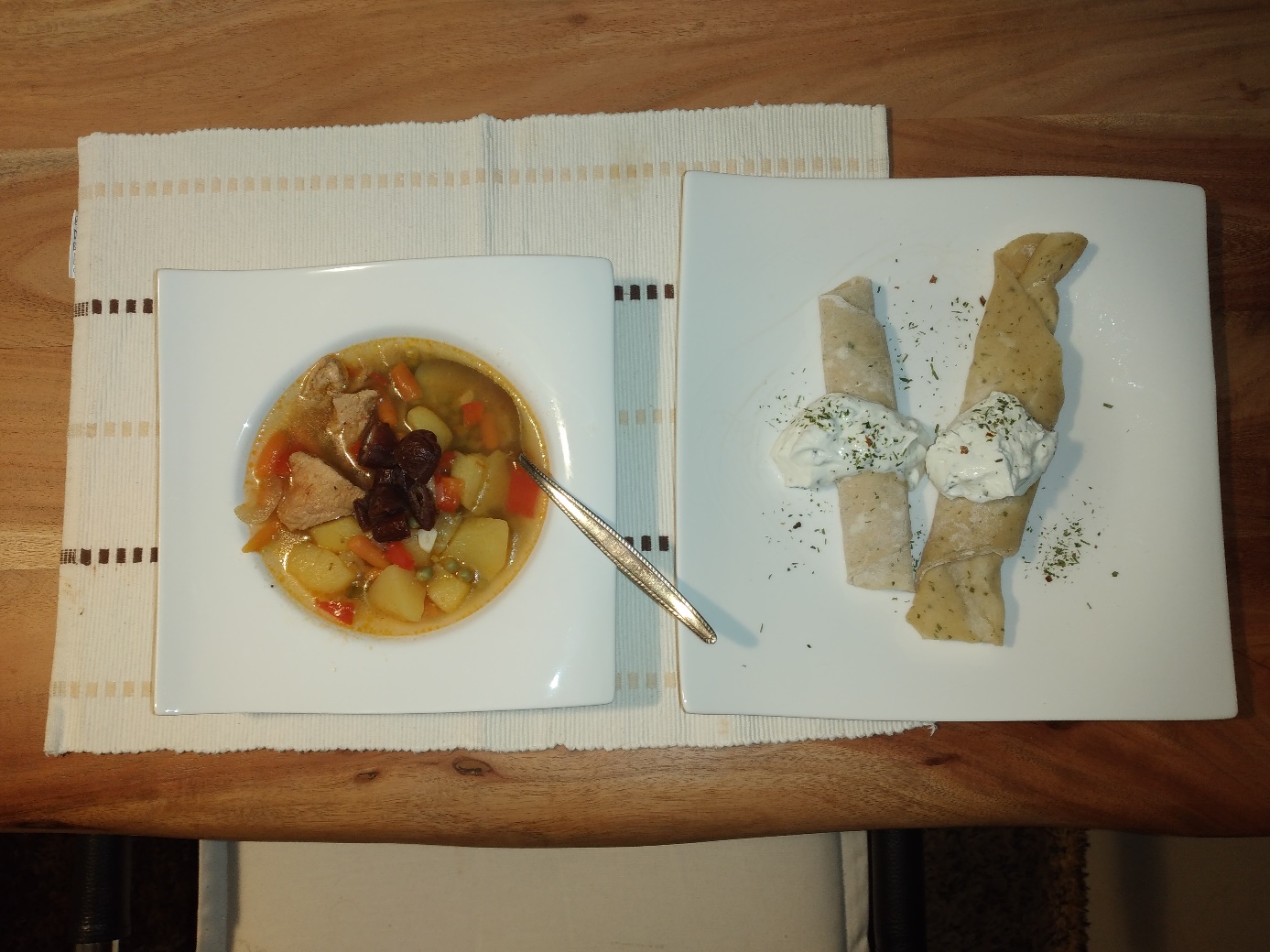 